Зверята    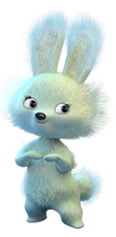 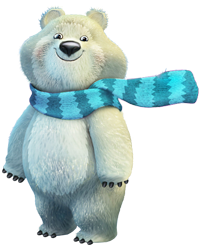 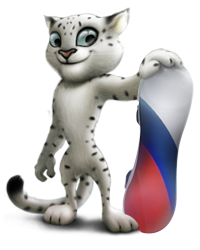 